Do I really need to wax it???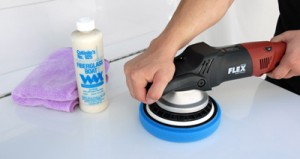 We see all shapes and sizes come through the shop.Sure we get the new high end boats, with the new gadgets that do all kinds of things. We also get the older boats that have been around for 30+ years. Some are even older and pre-date fiberglass hulls, and belong in a antique motor shows.One thing that needs to be done to almost all of them is they require maintenance to the surface of the boat it self. About the only one that does not is the metal aluminum Jon boats, but it would help with their color fading and chalking.We have seen plenty of fiberglass boats with a dull, chalky appearance. It’s the result of oxidation, which is the slow degradation of the gel coat’s surface due to interaction with air and sunlight. A fiberglass maintenance regime including lots of wax is the best way to prevent it, since wax creates a protective barrier for the gel coat.Resale ValueHull intergradationand LooksAre all primary reasons for WAXING your boat.Did you know a boat’s hull will literally become weaker due to UV damage? That hull will become weak and brittle and easily crack…..yep, nothing last forever but you speed up the break down by doing nothing.WAX IT!Wash the boat first. Get all the containments off the hull, and apply a good marine grade wax….Our customers use a variety of products, but I have heard the name “Collinite” more than once, along with some 3M products. In reality if you’re doing it more than once a year, it’s better than nothing. If you can only do it once a year use the higher end brands.Weather you do it yourself or get some helpers, you need to wax it …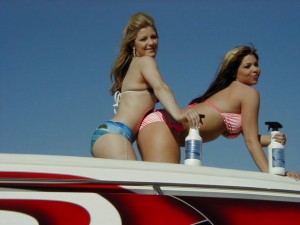 TAGS: BOAT WAX, FIBERGLASS MAINTENANCE, HULL MAINTENANCE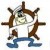 LAST UPDATED ON THURSDAY, 25 APRIL 2013 10:31
WRITTEN BY STONE51
THURSDAY, 25 APRIL 2013 10:27